	The Provider Perspective 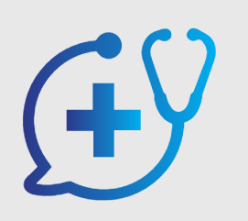 Creative Brief for Writing ProjectsCompany name:Your name and title:	Your best contact phone:	Are you the decision-maker for approving the contract? Y / NDecision-maker’s name and title:How did you hear about me? Type of project (website, articles, blog posts, white paper, whatever):Brief description of proposed project:Audience: Who is the audience? Who will be reading this?Project objective: What is your goal for this project? What would you like the end result to be?How would you describe a successful outcome for this project? What will constitute a “home run”?Materials for review: Do you have any background materials, outlines, early drafts or anything of that nature I may review? What about examples of previously published projects of the same type (such as existing blog posts, web pages, white papers, etc.)?Interviews: Will interviews be required to complete the assignment/project? If so, how many? Primary sources: Will you provide sources and SMEs, or will I need to find them myself?Bylined or ghosted: Whose byline will be attached to the final piece/project?Submission process: How do you wish to receive my drafts? Will I be required to upload the drafts to your CMS? If so, which CMS do you use? Proposed deadline (for individual assignments):Proposed volume of assignments per month (such as X number of blog posts or Y number of white papers – for retainer arrangements):  Budget range:Comments: Please add any additional notes or comments that will help me understand how I can best serve you.